Министерство культуры Краснодарского края 
Краснодарская краевая универсальная научная библиотека им. А.С. ПушкинаОтдел нотных изданий и звукозаписейЖизнь как песняК 100-летию со дня рождения Григория Фёдоровича Пономаренко Рекомендательное библиографическое пособиеКраснодар2021СОДЕРЖАНИЕОт составителей                          … И никому ведь невдомёк,                         Что всю Россию и Европу                         Прошёл я вдоль и поперёк.                        Такой уж у меня характер –                         Во всё влезать, во всё вникать,                       Душа моя  – вулкана кратер,                      А в голове симфоний пять…                                                                              Г.Ф. Пономаренко2 февраля 2021 года исполняется 100 лет со дня рождения выдающегося отечественного композитора народного артиста СССР Григория Фёдоровича Пономаренко. К этому знаменательному событию отдел нотных изданий и звукозаписей ГБУК КК "ККУНБ им. А.С. Пушкина" подготовил рекомендательное библиографическое пособие "Жизнь как песня".Григорий Фёдорович Пономаренко оставил неповторимый след в песенной культуре России, в духовной жизни нашей страны второй половины XX века. Его песни звучали по всей стране и за её пределами в исполнении известных певцов, ансамблей, хоров.Песни, созданные на стихи поэтов Василия Алфёрова, Вениамина Бурыгина, Виктора Бокова, Виктора Дюнина, Маргариты Агашиной, Сергея Есенина, Александра Блока, стали поистине национальным достоянием.Григорий Фёдорович Пономаренко был великим мастером песни, но талант его тяготел и к масштабным циклическим музыкальным формам. Им созданы вокальные циклы на стихи Есенина и Блока, которые были исполнены Иосифом Кобзоном и записаны фирмой "Мелодия" в 1989 году. С Кубанью связано более четверти века творческой жизни Г.Ф. Пономаренко. Он приехал в Краснодар в 1973 году. Воспевал прекрасную природу нашего края и его людей. Сотрудничал с кубанскими поэтами: Виталием Бакалдиным, Иваном Вараввой, Татьяной Голуб, Николаем Доризо, Кронидом Обойщиковым, Сергеем Хохловым.Здесь были написаны замечательные песни: "Здравствуй, наша Кубань!", "Нам ли, братцы, песню не начать?", "Краснодарская улица Красная", "Эх, кони, кони", "Станица", "Ехал казак за Кубань", "Что такое Кубань", "Песня о Новороссийске" и многие другие. На Кубани Григорий Фёдорович Пономаренко создал цикл духовных гимнов и молитв "Всенощное бдение".Его удивительно мелодичные, чарующие душу песни и сегодня помнят и поют на Кубани и в России, они стали народными в высшем смысле этого слова, в них душа нашего народа.Данное рекомендательное библиографическое пособие включает перечень нотных изданий произведений Г.Ф. Пономаренко, записей его песен на грампластинках и CD-дисках из фондов отдела нотных изданий и звукозаписей, а также книжных изданий, находящихся в фондах Краснодарской краевой универсальной научной библиотеки им. А.С. Пушкина.Материалы расположены по тематическим разделам, в алфавитном порядке. Внутри разделов информация расположена в прямой хронологии. Открывает библиографическое пособие краткая творческая биография композитора. Основные разделы библиографического пособия представлены с описанием содержания аудио- и нотных сборников. В пособие включены материалы, начиная с 1965 года.Библиографическое описание осуществлено в соответствии с ГОСТом Р 7.0.100-2018 и ГОСТом Р 7.0.12-2011.Издание рассчитано на широкий круг читателей, в том числе музыковедов, музыкантов, руководителей профессиональных и самодеятельных хоровых коллективов, преподавателей, студентов высших и средних музыкальных учебных заведений и любителей песенного творчества Г.Ф. Пономаренко, цель которых – более глубокое изучение музыкального наследия композитора.Наш отдел располагает монографиями известных музыкальных критиков, книгами по истории и теории музыки, по духовной музыке, литературой по музыкальному фольклору, музыкальной педагогике и психологии, музыкальными энциклопедиями и словарями.350063, г. Краснодар, ул. Красная, д. 8,ККУНБ им. А.С. Пушкина.Тел. для справок:                                     8 (861) 268-03-06,отдел нотных изданий и звукозаписей.Григорий Фёдорович ПономаренкоКраткая творческая биографияРодился Григорий Фёдорович 2 февраля 1921 года в селе Моровск Остерского района (ныне Козелецкий район) Черниговской области Украины в крестьянской семье. Брат отца – Максим Терентьевич Пономаренко научил 5-летнего Гришу играть на баяне, азы нотной грамоты мальчик постиг в 8 лет в церковном хоре.После переезда в Запорожье дядя определил его в ученики к профессиональному баянисту Александру Кинебасу. В 12 лет Григорий сочинял музыкальное оформление для спектаклей драматического кружка клуба "Коммунар". В школьные годы был принят на работу баянистом в Дом пионеров, затем в Дом культуры Днепрогэса.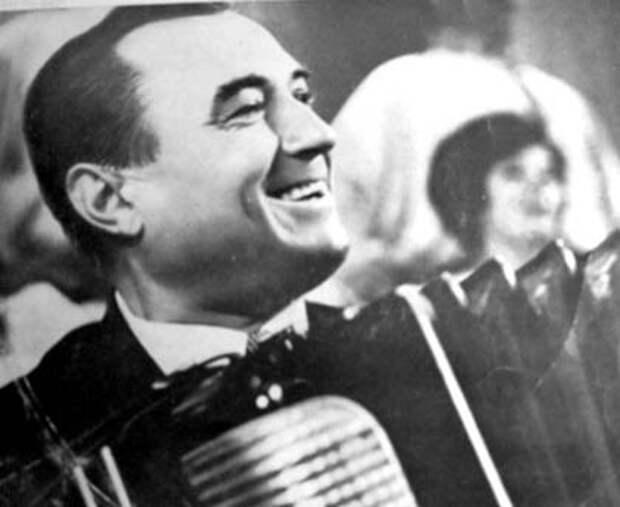 1938–1949 годы ознаменованы службой в армии, в составе ансамбля песни и пляски погранвойск НКВД УССР. Григорий Пономаренко пишет в это время первые песни, которые звучат на концертах ансамбля и пользуются успехом у зрителей: "По широкой улице проходили конники", "Смерть за смерть", "Кровь за кровь". Его деятельность во время войны отмечена медалями "За оборону Москвы", "За победу над Германией", орденом Отечественной войны II степени. В послевоенные годы Г.Ф. Пономаренко как один из самых талантливых музыкантов ансамбля получил приглашение на работу в группу советских войск в Германии. Именно там было положено начало циклу песен о войне. К этой теме он будет обращаться на протяжении всей творческой жизни.С 1950 года Григорий Фёдорович – ведущий солист-инструменталист Государственного оркестра русских народных инструментов им. Н.П. Осипова.В 1954 году состоялась его встреча с выдающимся хормейстером страны П.М. Милославовым, творческий союз с которым дал возможность раскрыться и реализоваться не только композиторскому таланту, но и незаурядному организаторскому дару, проявленному в должности музыкального руководителя Волжского русского народного хора в г. Куйбышеве. В этот период написаны песни "Ивушка", "Оренбургский пуховый платок", "Я назову тебя зоренькой", "Эх, Волга-речка" и др.В 1960 году Григорию Фёдоровичу Пономаренко присвоено звание заслуженного артиста РСФСР.  Первый сборник произведений Г.Ф. Пономаренко был издан в 1961 году, в него вошло более 60 песен.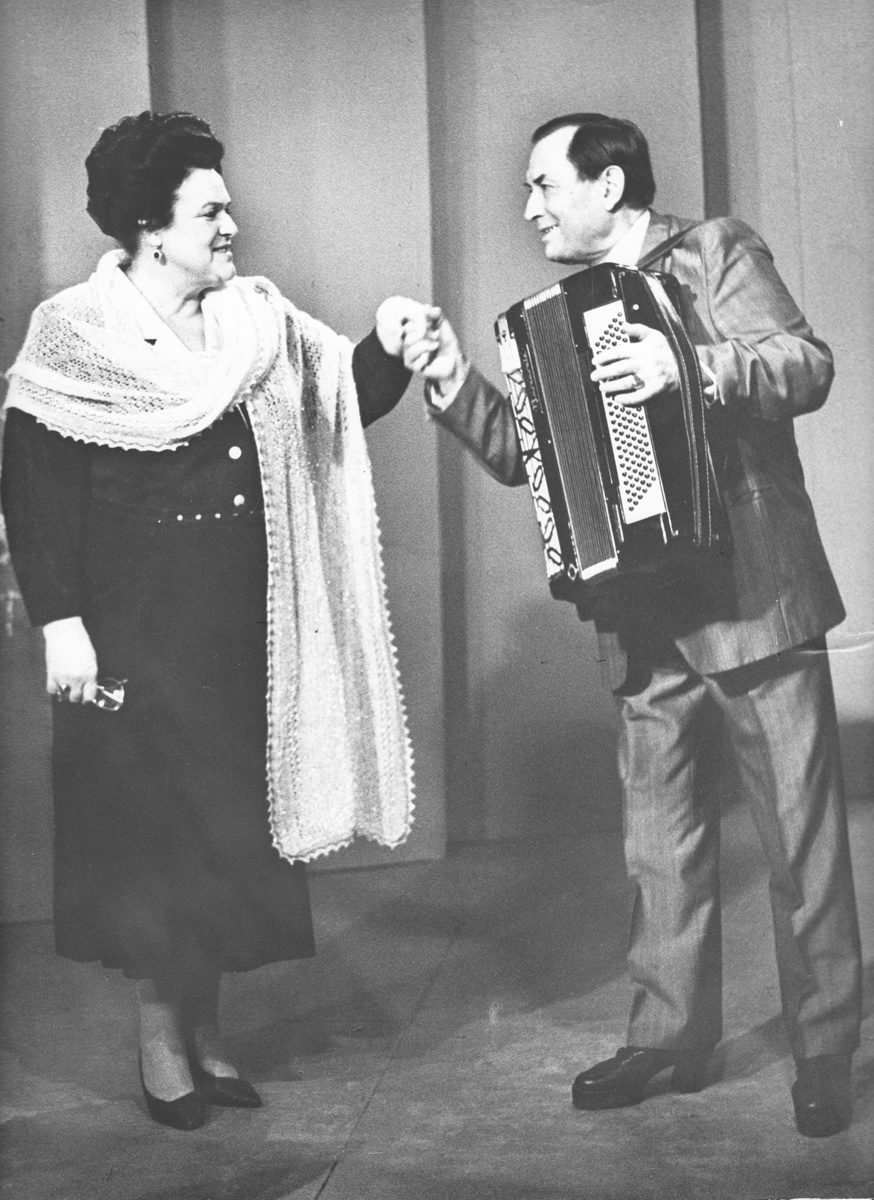 С 1963 года начинается период сотрудничества с известной поэтессой Маргаритой Агашиной. Их первую песню "Что было, то было" исполнила Л.Г. Зыкина. В Волгограде, куда переехал Г.Ф. Пономаренко, написаны песни, ставшие популярными не только в СССР. Во многих странах мира запели "А где мне взять такую песню", "Подари мне платок", "Что было, то было", "Растёт в Волгограде берёзка". Здесь Григорий Фёдорович Пономаренко впервые обратился к поэтическому наследию Сергея Есенина. Песни на стихи поэта стали значительным вкладом в отечественную музыкальную культуру: "Отговорила роща золотая", "Не жалею, не зову, не плачу", "Никогда я не был на Босфоре", "Пускай ты выпита другим", "Письмо к женщине" и другие. Среди первых исполнителей его песен – Людмила Зыкина, Иосиф Кобзон, Клавдия Шульженко, Лев Лещенко, Валентина Толкунова, Нани Брегвадзе. В 1971 году Григорий Фёдорович погружается в работу над созданием музыки к кинофильмам "Мачеха", "Русское поле", "Безотцовщина", снятых на киностудии "Мосфильм". На этой же киностудии был снят фильм о творчестве самого композитора под названием "А где мне взять такую песню". 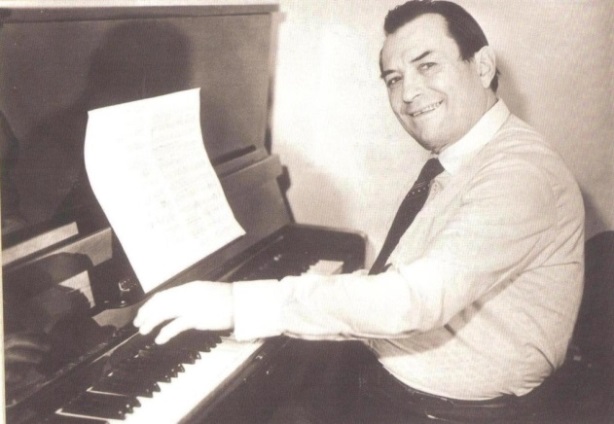 В 1972 году по приглашению первого секретаря Краснодарского крайкома партии Г.С. Золотухина Григорий Фёдорович приезжает на фестиваль "Кубанская музыкальная весна". И впоследствии переезжает на Кубань, с которой более четверти века связаны его жизнь и творчество. На Кубани появилось множество прекрасных песен, созданных в сотрудничестве с кубанскими поэтами. Частью духовной жизни россиян стали "Песня родному краю", "Песня о маме", "Краснодарская улица Красная", "Краснодарская весна", "Кубаночка", "Здравствуй, наша Кубань", "Цветы луговые", "Не поговорили", "А я лишь теперь понимаю" и многие другие.В 1978 году написана музыка к спектаклю Московского государственного академического Малого театра "Ураган" по пьесе А. Софронова, где главную роль сыграла народная артистка СССР Э. Быстрицкая.Незаурядное дарование Г.Ф. Пономаренко проявилось и в произведениях крупной формы. Им написано пять оперетт, духовная хоровая музыка "Всенощное бдение", оратории для смешанного хора с оркестром, концерты для баяна с оркестром, пьесы для оркестра народных инструментов, квартеты.К 40-летию Победы над фашистской Германией Григорий Фёдорович написал песенно-хоровую ораторию "Епистиния Степановна – мать девяти сыновей". В 1985 году произведение исполнялось на центральной площади в г. Тимашевске, на родине Е.Ф. Степановой. В этом же году Г.Ф. Пономаренко присвоено звание народного артиста РСФСР.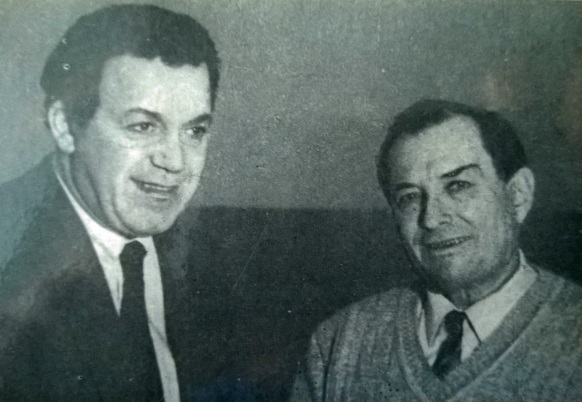 В 1990 году композитор создаёт цикл песен на стихи А. Блока и продолжает работу над песнями на стихи С. Есенина, которые звучали в исполнении народного артиста СССР Иосифа Кобзона и вышли отдельными изданиями на CD-дисках.Г.Ф. Пономаренко – народный артист СССР (1990), почётный гражданин города Краснодара (1993), почётный член Краснодарской государственной академии культуры (1994), лауреат премии им. К.В. Россинского администрации Краснодарского края (1995), почётный гражданин города Нарьян-Мар (1995). В СССР, России, Англии, Японии, ФРГ, Финляндии выпущено более тридцати пластинок композитора, компакт-диски, издано тридцать сборников песен. Григорий Фёдорович трагически погиб в автокатастрофе 7 января 1996 года, не дожив месяц до 75-летия. Он оставил потомкам 4675 своих произведений. Единственной наследницей его творчества является Вера Ивановна Журавлева-Пономаренко. Песни Григория Фёдоровича звучали в её исполнении и при жизни композитора, а в настоящее время благодаря ей поднимается целый пласт неизвестного ранее творческого наследия Пономаренко. 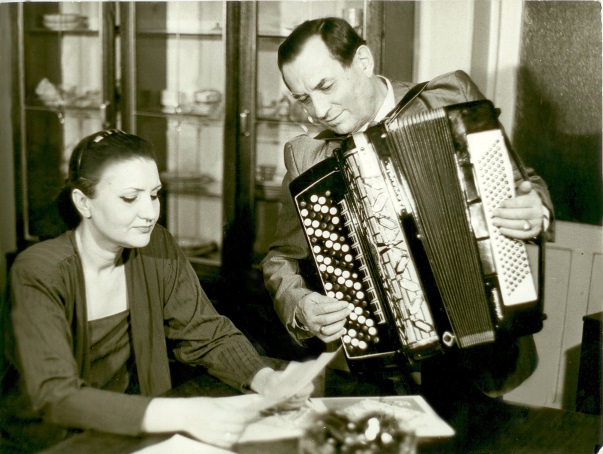 Его имя занесено в "Мировую музыкальную энциклопедию". Постановлением главы администрации Краснодарского края от 26.06.2002 г. № 700 образован мемориальный музей-квартира народного артиста СССР Г.Ф. Пономаренко, целью которого является сбор, изучение и популяризация творческого наследия композитора, выдающегося представителя русской музыкальной культуры. Торжественное открытие памятника композитору работы скульптора О. Яковлевой и архитектора Ю. Субботина состоялось 14 сентября 2002 года в сквере на центральной улице столицы Кубани, недалеко от кинотеатра «Аврора». Музей же открылся в начале 2005 года.В 2006 году администрацией Краснодарского края учреждена премия в области вокально-хорового искусства имени Г.Ф. Пономаренко. В 2007 году имя народного артиста СССР Григория Фёдоровича Пономаренко присвоено Краснодарской филармонии. Сегодня всех её посетителей встречает у входа памятник великому песеннику, творчество которого неотделимо от истории культуры России. Музыкальные сочиненияГригория Фёдоровича ПономаренкоСборники нот(с описанием содержания)Авторские сборники композитораПономаренко, Г.Ф. Растёт в Волгограде берёзка : популярные песни в сопровождении баяна / Г.Ф. Пономаренко. – Москва : Музыка, 1968. – 60 с. – (Популярные песни в сопровождении баяна ; вып. 74).Содерж.: Бородинское поле / сл. В. Семернина ; Растёт в Волгограде берёзка / сл. М. Агашиной ; Старая яблоня : из спект. "Старая яблоня" / сл. А. Очкина ; Я люблю снега России / сл. В. Бокова ; Радуй меня и люби / сл. В. Бокова ; Целует осень на прощанье / сл. Л. Шишко ; Шла Танюша / сл. В. Бокова ; Любила, да позабыла / сл. П. Черняева ; Ветер, ветер, ветерочек.. / сл. В. Бокова ; Ты послушай, ветер шалый / сл. М. Пляцковского ; По бережку, по бережку / сл. В. Бокова ; Ах, любовь, моя любовь / сл. В. Бутенко и Г. Георгиева.85.94я44 П 563; 15235 – НОТ.Пономаренко, Г.Ф. А Волга грустить не даёт : песни / Г.Ф. Пономаренко. – Волгоград : Н.-Волж. кн. изд., 1969. – 129 с. Содерж.: Что такое Россия / сл. П. Рублёва ; Не быть нашей Волге чужою рекой / сл. П. Рублёва ; Незабытые давние дни / сл. В. Дюнина ; Моя голубая звезда / сл. В. Дьяченко ; Я люблю снега России / сл. В. Бокова ; А Волга грустить не даёт / сл. В. Дьяченко ; Любила, да позабыла / сл. П. Черняева ; Ты послушай, ветер шалый / сл. М. Пляцковского ; Ах, любовь моя, любовь / сл. В. Бутенко и Г. Георгиева ; Шла Танюша / сл. В. Бокова ; А где мне взять такую песню / сл. М. Агашиной ; По бережку, по бережку / сл. В. Бокова ; Ой, ты, зимушка, зима / сл. П. Рублева ; Пойду, молода, погуляю / сл. В. Бокова ; Слышишь, мама / сл. В. Дьяченко ; Ты зачем ревнуешь, маешься / сл. М. Пляцковского ; Радуй меня и люби / сл. В. Бокова ; Ветер, ветер, ветерочек / сл. В. Бокова ; Не жалею, не зову, не плачу / сл. С. Есенина ; Колокольчик / сл. В. Бокова ; Что было, то было / сл. М. Агашиной ; Меня несёт волна / сл. В. Харитонова ; Песня об Астрахани / сл. Ю. Маркова ; Как моего милёнка звать / сл. О. Гаджикасимова ; Что ж ты, милая, хорошая, забыла / сл. В. Бокова ; Нарьян-Мар, мой Нарьян-Мар / сл. И. Кашежевой ; Целует осень на прощанье / сл. Л. Шишко ; Про Федьку / Сл. В. Бурыгина ; Любовь моя неразделённая / сл. В. Лукьянова ; Ой, ты Волга, пой со мной / сл. В. Бурыгина ; Тополя / сл. Г. Колесникова ; За кого я выйду замуж / сл. П. Касаткина ; По грибы / сл. В. Бокова ; А снег повалится, повалится / сл. Е. Евтушенко ; Метель пусть вьюжится / сл. О. Гаджикисимова ; Оренбургский пуховый платок / сл. В. Бокова ; Балалайка / сл. Л. Ахвледиани ; Бородинское поле / сл. В. Семернина ; Мы о вас не забыли / сл. М. Агашиной ; Растёт в Волгограде берёзка / сл. М. Агашиной ; Лебединая верность / сл. В. Дьяченко. 85.94-041(2)я44 П 563; инв. 970908 – НОТ.Пономаренко, Г.Ф. Песни: для голоса (хора) в сопровождении фортепиано (баяна) / Г.Ф. Пономаренко ; авт. вступит. статьи В. Дюнин. – Москва : Сов. композитор, 1972. – 60 с. Содерж.: Звёзды России / сл. П. Леонидова ; Колыбель корабельная / сл. П. Леонидова ; У меня семья большая / сл. П. Градова ; Русский лес / сл. Д. Смирнова ; Зима платочком машет / сл. В. Дюнина ; Голубые гусли / сл. В. Семернина ; Ругает маменька меня / сл. В. Кузнецова ; Я назову тебя зоренькой / сл. В. Бокова ; Не бродить, не мять в кустах багряных.. / сл. С. Есенина ; Не жалею, не зову, не плачу / сл. С. Есенина ; Отговорила роща золотая / сл. С. Есенина ; Бабье лето / сл. С. Красикова ; А любовь всё жива / сл. В. Бокова ; Осень к мне постучала / сл. В. Дюнина ; А где мне взять такую песню / сл. М. Агашиной ; Осень золотая / сл. В. Бурыгина и В. Семернина ; Мы песенку за руку ведём / сл. В. Семернина. 85.94я44 П 563, инв. 21344 – НОТ.Пономаренко, Г.Ф. Песни / Г.Ф. Пономаренко ; муз. ред. В.А. Лаптев. – Краснодар : Краснодар. кн. изд-во, 1976. – 96 с. Содерж.: Здравствуй, Кубань! / сл. С. Хохлова ; Трудовые руки / сл. С. Хохлова ; Мы о вас не забыли / сл. М. Агашиной ; Степи России / сл. Г. Фатеева ; Песня о Кубанском море / сл. С. Хохлова ; Краснодарская весна / сл. И. Вараввы ; Посадил я сады / сл. С. Хохлова ; Лебединка моя / сл. Г. Пономаренко ; Россия, Родина моя / сл. В. Бокова ; Кубаночка / сл. С. Хохлова ; Ой, станица, родная станица / сл. И. Вараввы ; А пятая – песня / сл. Г. Георгиева ; То ли буря, то ли вьюга / сл. М. Агашиной ; За водою / сл. Н. Цурова ; Пройду и не взгляну / сл. В. Дюнина ; Любовь была / сл. С. Красикова ; Женщина – песня, женщина – чудо / сл. М. Львова ; Русские матери / сл. В. Чурсова ; Не будите, журавли, вдов России / сл. Т. Голуб ; Хутора / сл. К. Обойщикова ; Эх, кони, кони / сл. И. Вараввы ; Аюшка / сл. Г. Георгиева ; Не птица-чаечка вольна… / сл. С. Хохлова ; Эх, выпьем чайку / сл. Г. Георгиева. 85.94я44 П 563; инв. 30935 – НОТ.Пономаренко, Г.Ф. Русская увертюра для квинтета баянистов : концертные пьесы для баяна на темы песен Г. Пономаренко. – Москва : Композитор, 1996. – 48 с. Кр.85.952.45-053 П 563; инв. 59869 – НОТ, 59879 – НОТ, 59882 – НОТ, 59883 – НОТ.Пономаренко, Г.Ф. Я обязательно вернусь : песни Григория Пономаренко / Г.Ф. Пономаренко ; сост. В. Журавлева-Пономаренко ; худож. И. Шишкина. – Краснодар : Краснодарские известия, 1997. – 152 с. : ил.Содерж.: Песни на стихи Виктора Бокова : Метёт метель ; Оренбургский пуховый платок ; Ой, завьюжила, запорошила ; Моторочка, моторка ; Россия, Родина моя ; Солнышко встаёт ; Я назову тебя зоренькой ; Мне Россия – мать родная ; Непонятливый такой ; Не вянь, шелкова травушка ; Снег седины ; Белый снег ; Опять закружило ; Колокольчик ; Вишенье. Песни на стихи Маргариты Агашиной : Поздняя ромашка ; А ты опять забыл ; А где мне взять такую песню ; То ли буря, то ли вьюга ; Метелица ; Я об это не жалею ; Мы о вас не забыли. Песни на стихи Сергея Есенина : Королева ; Эх, любовь-калинушка ; Никогда я не был на Босфоре ; Над окошком месяц ; Несказанное, синее, нежное ; Выткался на озере ; Пускай ты выпита другим ; Не бродить, не мять в кустах багряных ; Не жалею, не зову, не плачу ; Вот оно, глупое счастье ; Заиграй, сыграй, тальяночка ; Заметался пожар голубой ; Поёт зима, аукает ; Мне грустно на тебя смотреть ; Гой ты, Русь, моя родная ; Край любимый! Сердцу снятся… ; Гори, звезда моя, не падай ; Отговорила роща золотая. Песни на стихи Александра Блока : Гармоника, гармоника! Весь я – память, весь я – слух ; В ночи, когда уснут тревоги ; Имя Пушкинского дома ; Я стремлюсь к роскошной воле ; Слуга царице ; В тихий вечер мы встречались ; Россия. Песни на стихи разных авторов : Тополя / сл. Г. Колесникова ; А я лишь теперь понимаю / сл. О. Берггольц ; Цветы луговые / сл. С. Красикова ; Желанная моя / сл. В. Бакалдина ; Не будите, журавли, вдов России / сл. Т. Голуб ; Растёт в Волгограде берёзка / сл. М. Агашиной ; Что было, то было / сл. М. Агашиной ; И всё-таки меня ты любишь / сл. Г. Пономаренко ; Я обязательно вернусь / сл. М. Лукашовой ; Я вам не позвоню / сл. Т. Голуб. 85.94-42(2)я44Кр П563; инв. 63775 – НОТ, 67455 – НОТ, 67528 – НОТ, 67529 – НОТ, 72497 – НОТ, 72498 – НОТ, 72499 – НОТ, 72500 – НОТ, 72745 – НОТ.Пономаренко, Г.Ф. Песни : для солиста (ансамбля) и фортепиано (гитары) / Г.Ф. Пономаренко ; авт.-сост. В. Кеворков. – Краснодар : Русь-ТВ, 2006. – 34 с. – (Наследие XX век Кубань).Содерж.: Здравствуй, наша Кубань! / сл. С. Хохлова ; Кубань-Кубань / сл. А. Софронова ; Нам ли, братцы, песню не начать? / сл. С. Хохлова ; Хутора / сл. К. Обойщикова ; Ой, станица / сл. И. Вараввы ; Не будите, журавли, вдов России / сл. Т. Голуб ; Уходят сейнера / сл. В. Бакалдина ; Желанная моя / сл. В. Бакалдина ; Лебединка моя / сл. Г. Пономаренко ; Эх, кони, кони / сл. И. Вараввы ; Краснодарская весна / сл. И. Вараввы ; Посадила я сады / сл. С. Хохлова ; Кубаночка / сл. С. Хохлова. 85.94-42-041.5(2)я44 П 563; инв. 66947 – НОТ, 66948 – НОТ, 66949 – НОТ, 66950 – НОТ, 66951 – НОТ.Пономаренко, Г.Ф. А песня хорошая – людям / Г.Ф. Пономаренко, сост. В.А. Чернявский ; автор вступ. ст. В.Г. Комиссинский. – Краснодар : Композиторы Кубани, 2009. – Вып. 1. – 80 с.Содерж.: Грустят две матери о сыне / сл. В. Бутенко и Г. Георгиева ; Вишенье / сл. В. Бокова ; Цветёт черёмуха / сл. Т. Ивановой (Каршиловой) ; Улыбнись мне нежно / сл. Абрамова ; Повеяло весной / сл. Абрамова ; Любить не приневолю / сл. И. Бариновой ; Не для чёрного ворона / сл. В. Жилина ; Горе за горем ; Последнее горюшко ; Письмо к женщине / сл. С. Есенина ; Родники / сл. В. Чернышова ; Что было, то было… / сл. М. Агашиной ; Никогда я не был на Босфоре / сл. С. Есенина ; Шаганэ / сл. С. Есенина.85.94-42-016.3 П563; 68223 – НОТ, 68224 – НОТ.Пономаренко, Г. Я лечу над Россией : сборник песен народного артиста СССР Григория Пономаренко : в обработке В. Яковлева : для народного хора / Г. Пономаренко. – Краснодар : МДМ Банк, 2012. – 214 с. Содерж.: А где мне взять такую песню / сл. М. Агашиной ; Что было, то было / сл. М. Агашиной ; Тополя / сл. Г. Колесникова ; Молитва / сл. М. Цветаевой ; Русские матери / сл. В. Чурсова ; Растёт в Волгограде берёзка / сл. М. Агашиной ; Подари мне платок / сл. М. Агашиной ; Не жалею, не зову, не плачу / сл. С. Есенина ; Выткался на озере / сл. С. Есенина ; Не будите, журавли, вдов России / сл. Т. Голуб ; Бородинское поле / сл. В. Семернина ; Грустят две матери о сыне / сл. В. Бутенко и Г. Георгиева ; Снег седины / сл. В. Бокова ; Фронтовая берёзка / сл. В. Вельченко ; Молитва / сл. М. Лермонтова ; Песня цыганская / сл. Л. Фоминых ; Песня ветеранов войны / сл. К. Обойщикова ; Мне Россия – мать родная / сл. В. Бокова ; Не вянь, шелковая травушка / сл. Бокова ; Воспоминания / сл. Л. Кожевникова ; Есть такая примета / сл. А. Голдобина ; Ах, ветер, ветер / сл. Е. Евтушенко ; Я не могу молчать / сл. Х. Хаметовой ; Ой ты, поле кубанское / сл. А. Ларина ; Вихола, вихола / сл. нар. ; Осенняя песня / сл. М. Агашиной ; Золотаюшка / сл. М. Исаковского ; Вальс Вероники / сл. К. Обойщикова. 85.94-42(2)я44 П563; 72746 – НОТ.Отдельные нотные сборникиАльбом начинающего духового оркестра : партитура и голоса / сост. М. Вахутинский. – Москва : Сов. композитор, 1974. – Вып. 1. – 36 с. Из содерж.: Ивушка / муз. Г. Пономаренко.85.951.7я43Пг А 563; инв. 24468 – НОТ.А любовь, как песня : песенник. – Москва : Сов. композитор, 1990. – 47 с. Из содерж.: Не верю словам / муз. Г. Пономаренко, сл. Г. Георгиева.85.94я438 А 114; инв. 39530 – НОТ.Возьми гитару : популярные песни для голоса в сопровождении шестиструнной или семиструнной гитары. – Москва : Сов. композитор, 1969. – Вып. 1. – 28 с. Из содерж.: Тополя / муз. Г. Пономаренко, сл. Г. Колесникова.85.94-64-041.5я43 В 649; инв. 61335 – НОТ.Возьми гитару : популярные песни для голоса в сопровождении шестиструнной или семиструнной гитары. – Москва : Сов. композитор, 1981. – Вып. 14. – 41 с.Из содерж.: Русские матери / муз. Пономаренко, сл. В. Чурсова.85.94-64-041.5я43 В 649; инв. 40712 – НОТ.Возьми гитару : популярные песни для голоса в сопровождении шестиструнной или семиструнной гитары. – Москва : Сов. композитор, 1985. – Вып. 18. – 39 с.Из содерж.: А пятая – песня / муз. Г. Пономареко, сл. Г. Георгиева.85.94-64-041.5я43 В 649; инв. 47552 – НОТ.Возьми гитару : популярные песни для голоса в сопровождении шестиструнной или семиструнной гитары. – Москва : Сов. композитор, 1987. – Вып. 20. – 40 с.Из содерж.: Первый снег / муз. Г. Пономаренко, сл. М. Агашиной.85.94-64-041.5я43 В 649, инв. 51274 – НОТ.Вокальные произведения : в сопровождении шестиструнной или семиструнной гитары. – Москва : Музыка, 1975. – Вып. 7. – 44 с.Из содерж.: Отговорила роща / муз. Г. Пономаренко, сл. С. Есенина.85.943.4-64я43 В 66, инв. 26457 – НОТ. Вольная моя земля : патриотические песни для голоса (хора) в сопровождении фортепиано (баяна) / сост. А. Баев. – Москва : Советский композитор, 1984. – 71 с. Из содерж.: КамАЗ, КамАЗ – моя отрада / сл. А. Софронова.85.94-041.1я43 В 714; инв. 45744 – НОТ, 45745 – НОТ.Всё может молодость / сост. Н.Б. Горлов. – Москва : Музыка, 1980. – 64. с. – (Популярные песни в сопровождении баяна ; вып. 121).Из содерж.: А я лишь теперь понимаю / муз. Г. Пономаренко, сл. О. Берггольц.85.94я43 П 588; инв. 39537 – НОТ, 40034 – НОТ.Всё это - наша Россия / сост. А. Аверкин. – Москва : Музыка, 1965. – 60 с. – (Популярные песни в сопровождении баяна ; вып. 52).Из содерж.: Оренбургский пуховый платок / муз. Г. Пономаренко, сл. В. Бокова ; Непутёвый паренёк / муз. Г. Пономаренко, сл. В. Бурыгина.85.94я43 П 588; инв. 11187 – НОТ.Гармонь певучая : песни для голоса (дуэта) в сопровождении фортепиано (баяна). – Москва : Сов. композитор, 1971. – Вып. 6. – 39 с. Из содерж.: Меня несёт волна / муз. Г. Пономаренко, сл. В. Харитонова ; Осень золотая / муз. Г. Пономаренко, сл. В. Бурыгина и В. Семернина.85.94-45-041.5я43 Г 206; инв. 17450 – НОТ.Где же вы теперь, друзья-однополчане : песни для голоса (хора) в сопровождении фортепиано (баяна) / сост. А. Тищенко. – Москва : Сов. композитор, 1978. – 270 с. Из содерж.: Растёт в Волгограде берёзка / муз. Г. Пономаренко, сл. М. Агашиной.85.94я43 Г 263; инв. 34870 – НОТ.До-ре-ми-фа-соль : песни радиообозрения : для голоса в сопровождении фортепиано (баяна) / сост. М. Смирнов. – Москва : Сов. композитор, 1987. – Вып. 15. – 64 с. Из содерж.: Тихий шёпот берёз / муз. Г. Пономаренко, сл. Г. Георгиева.85.94-42-041.5(2)я43 П 282; 51614 – НОТ.Друзья святые, фронтовые : песни краснодарских композиторов. – Краснодар : Эоловы струны, 2000. – 72 с. – (55-летию Победы посвящается). Из содерж.: Не будите, журавли, вдов России / муз. Г. Пономаренко, сл. Т. Голуб.Кр 85.94-041.3(2)я43 Д 762; инв. 60142 – НОТ, 60143 – НОТ, 60144– НОТ, 60145 – НОТ, 60146 – НОТ.Журавки : сборник песен композиторов Кубани / сост. С.В. Аникиенко ; авт. предисл. Б. Целковников. – Краснодар : КНМЦ, 1998. – 128 с. Из содерж.: Не будите, журавли, вдов России / муз. Г. Пономаренко, сл. Т. Голуб.85.94-42-041(2)я43 Ж 91; 67334 – НОТ.Играю без нот / подгот. к печ. В.Л. Бровко. – Санкт-Петербург : Композитор, 1998. – 39 с. – (Популярные песни и романсы под гитару ; вып. 3).Из содерж.: Не жалею, не зову, не плачу / муз. Пономаренко, сл. С. Есенина.85.94я438 И272; инв. 65806 – НОТ, 65807 – НОТ, 72428 – НОТ, 72429 – НОТ.Из репертуара ансамбля казачьей песни "Криница" : песни в обработке В. Капаева / сбор материалов, расшифр., обр., подгот. сб. к печ. В.А. Капаев. – Краснодар : В. Капаев, 2009. – 376 с. + предисл. сост. Из содерж.: Герои Кубани / муз. Пономаренко, сл. В. Подкопаева ; Кони / муз. Г. Пономаренко, сл. Г. Пономаренко ; А где мне взять такую песню / муз. Г. Пономаренко, сл. М. Агашиной. 85.941.4-092(2)я43 И 32; инв. 66955 – НОТ.Клубные вечера : Песни, хоры, пьесы для русских народных инструментов / под общ. ред. А. Абрамского. – Москва : Сов. композитор, 1976. – Вып. 11. – 94 с. Из содерж.: . Парнишка служит в Забайкалье / муз. Г. Пономаренко, сл. Г. Георгиева.85.94-041(2)я43 К51; инв. 27827 – НОТ.Клубные вечера : песни и хоры без сопровождения и в сопровождении баяна, фортепиано и инструментальные пьесы / сост. А. Абрамский. – Москва : Сов. композитор, 1978. – Вып. 13. – 110 с. Из содерж.: Любовь была / муз. Г. Пономаренко, сл. С. Красикова.85.94-42-041(2)я43 К 511; инв. 34562 – НОТ.Край целинный : популярные песни в сопровождении баяна / перел. для баяна В. Мотова, А. Суркова, В. Нестерова, А. Мынова, Н. Горлова ; сост. Н.Б. Горлов. – Москва : Музыка, 1979. – 57 с. – (Популярные песни в сопровождении баяна ; вып. 118).Из содерж.: Молодой агроном / муз. Г. Пономаренко, сл. В. Бокова.85.94я43 П588; инв. 37225 – НОТ, 37226 – НОТ, 37228 – НОТ.Краса России : песни на стихи Вениамина Бурыгина : для голоса (хора) в сопровождении фортепиано (баяна) / авт. слов В. Бурыгин. – Москва : Сов. композитор, 1980. – 47 с. Из содерж.: Ой, ты, Волга – край морской! / муз. Г. Пономаренко ; Гармонь певучая / муз. Г. Пономаренко ; Пойте нам, соловьи / муз. Г. Пономаренко ; Весна заречная / муз. Г. Пономаренко ; Эх, Волга-речка! / муз. Г. Пономаренко.85.94-42-041(2)я43 К 78, инв. 38038 – НОТ.Краснодар, Кубань, Россия : избранные песни (на стихи К. Обойщикова) / К. Обойщиков ; ил. Е. Магдалиц. – Краснодар : Эоловы струны, 2006. – 108 с. Из содерж.: Песня о городе Новороссийске / муз. Г. Пономаренко ; Хутора / муз. Г. Пономаренко.Кр 85.94-42(2)я44 О 21 63779 – НОТ.Любимые песни : песенник / сост. Е.Б. Сироткин. – Ленинград : Музыка, 1980. – Вып. 12. – 31 с. Из содерж. : Русские матери / муз. Г. Пономаренко, сл. В. Чурсова.85.94я438 Л 932; инв. 38745 – НОТ, 38746 – НОТ.Любимые эстрадные мелодии : для фортепиано / сост. и перелож. Ф.И. Брыль. – Киев : Музична Украiна, 1983. – Вып. 28. – 40 с.Из содерж.: Цветёт черемуха к похолоданию / муз. Г. Пономаренко.85.954.209я43 Л 932; инв. 44629 – НОТ.Мне доверена песня : популярные песни в сопровождении баяна / сост. и обр. Н. Горлов. – Москва : Музыка, 1978. – 57 с. – (Популярные песни в сопровождении баяна ; вып. 114).Из содерж.: Оренбургский пуховый платок / муз. Г. Пономаренко, сл. В. Бокова ; Голубой Иссык-Куль /  муз. Г. Пономаренко, сл. Г. Георгиева.85.94я43 П 588; инв. 35600 – НОТ.Мой город родной : песни о городах : для голоса (хора) в сопровождении фортепиано (баяна) / сост. К.Г. Соймонов. – Москва : Сов. композитор, 1980. – 62 с. Из содерж.: Новый город – Новгород / муз. Г. Пономаренко, сл. В. Семернина.85.94я43 М 748; инв. 38015 – НОТ.Москва златоглавая : мелодии и тексты песен : для гитары и синтезатора / сост. О. Королев. – Москва : Музыка, 2007. – 24 с. Из содерж.: Не жалею, не зову, не плачу / муз. Г. Пономаренко, сл. С. Есенина.85.9я438 М 821; инв. 66603 – НОТ, 66604 – НОТ.О любви : песни на стихи Вадима Семернина : для голоса (хора) в сопровождении фортепиано (баяна) / авт. слов В. Семернин. – Москва : Сов. композитор, 1971. – 77 с. Из содерж.: Голубые гусли / муз. Г. Пономаренко.85.94-42-041.5(2)Я43 О 117, инв. 18159 – НОТ.Песенные россыпи : для голоса (хора) в сопровождении фортепиано (баяна) / сост. А.И. Баев. – Москва : Сов. композитор, 1977. – Вып. 2. – 46 с.Из содерж.: Амурский вальс / муз. Г. Пономаренко, сл. Г. Георгиева.85.94-42-041.5(2)я43 П 282; 32589 – НОТ.Песенные россыпи : для голоса (хора) в сопровождении фортепиано (баяна) / сост. А.И. Баев. – Москва : Сов. композитор, 1979. – Вып. 5. – 45 с. Из содерж.: А пятая – песня / муз. Г. Пономаренко, сл. Г. Георгиева.85.94-42-041.5(2)я43 П 282, инв. 36534 – НОТ.Песни и романсы на стихи Сергея Есенина : для голоса с фортепиано / авт. слов С. Есенин ; сост. Д.И. Маковий. – Киев : Музична Украiна, 1975. – 79 с. Из содерж.: Отговорила роща золотая / муз. Г. Пономаренко ; Сыпь, тальянка / муз. Г. Пономаренко.85.94я43 П 282, инв. 27065 – НОТ.Песни из репертуара Людмилы Зыкиной : в сопровождении фортепиано (баяна) / сост. Ю. Зацарный. – Москва : Сов. композитор, 1988. – 55 с. – (Мастера советской эстрады). Из содерж.: Песня о маме / муз. Г. Пономаренко, сл. Н. Мордовиной ; Волга-реченька / муз. Г. Пономаренко, сл. Н. Палькина.85.94-42-041(2)я43 П 282; инв. 53413 – НОТ.Песни композиторов Кубани / сост. В.Д. Пономарёв. – Краснодар : Краснодар. кн. изд-во, 1975. – 65 с. Из содерж.: Соловей на веточке / муз. Г. Пономаренко, сл. И. Вараввы ; Ой, завьюжила, запорошила / муз. Г. Пономаренко, сл. В. Бокова.Кр.85.94я43 П 282; инв. 27236 – НОТ, 27237 – НОТ, 27393 – НОТ.Песни о России : для голоса в сопровождении фортепиано (гитары) / сост. А. И. Баев. – Москва : Музыка, 1985. – 155 с. + слайды. Из содерж.: Растёт в Волгограде берёзка / муз. Г. Пономаренко, сл. М. Агашиной.85.94-42-041.5(2)я43 П 282; инв. 47263 – НОТ.Песни прошлых лет : песенник с нотным приложением. – Санкт-Петербург : Композитор, 2002. – 56 с. Из содерж.: А где мне взять такую песню? / муз. Г. Пономаренко, сл. М. Агашиной.85.94я38 П 282; инв. 62871 – НОТ, 62872 – НОТ.Песни радио, кино и телевидения, 1982 : для голоса в сопровождении фортепиано (баяна, гитары). – Москва : Музыка, 1983. – 96 с. Из содерж.: Цветёт черёмуха к похолоданию / муз. Г. Пономаренко,  сл. Т. Коршиловой.85.94я43 П282; инв. 43749 – НОТ, 43751 – НОТ.Песни, романсы и хоры на стихи Сергея Есенина : в сопровождении фортепиано, баяна и без сопровождения / сост. А. Аверкин ; авт. слов С. Есенин. – Москва : Сов. композитор, 1978. – 70 с. Из содерж.: Не жалею, не зову, не плачу / муз. Г. Пономаренко ; Отговорила роща золотая / муз. Г. Пономаренко ; Сыпь, тальянка / муз. Г. Пономаренко.85.94я43 П 282; инв. 34084 – НОТ, 34086 – НОТ.Песни советских композиторов : для баса в сопровождении фортепиано : репертуар начинающего певца / сост. О.В. Далецкий. – Москва : Музыка, 1980. – 63 с . – (Вокально-педагогический репертуар).Из содерж.: У меня семья большая / муз. Г. Пономаренко, сл. П. Градова.85.943.393(2)я43 П 182; 39170 – НОТ.Поёт ансамбль "Садко" : песни и хоры без сопровождения и в сопровождении фортепиано (баяна) / сост. П.С. Синицын. – Москва : Сов. композитор, 1978. – 63 с. Из содерж.: Голубые гусли / муз. Г. Пономаренко, сл. В. Семернина.85.942.29(2)я43 П 459; инв. 35161 – НОТ.Поёт Нина Пантелеева : песни для голоса в сопровождении фортепиано (гитары) / сост. В. Берзин. – Москва : Музыка, 1971. – 53 с. + Библ. справка Липскеров Ф. – (Мастера советской эстрады). Из содерж.: Не жалею, не зову, не плачу / муз. Г. Пономаренко, сл. С. Есенина.85.943.4-42(2) П 459; инв. 18379 – НОТ.Поёт Ольга Воронец : песни для голоса в сопровождении баяна или фортепиано / сост. А. Аверкин. – Москва : Музыка, 1968. – 52 с. – (Мастера советской эстрады). Из содерж.: Тополя / муз. Г. Пономаренко, сл. Г. Колесникова ; Белый снег / муз. Г. Пономаренко, сл. В. Бокова ; Эх, сани, сани! / муз. Г. Пономаренко, сл. В. Бокова ; Колокольчик / муз. Г. Пономаренко, сл. В. Бокова.85.943.4-46-041.5 В 752; инв.15623 – НОТ. Поёт русский народный хор : хоровые произведения советских композиторов без сопровождения и в сопровождении баяна / сост. А.С. Широков. – Москва : Музыка, 1980. – 95 с. – (Художественной самодеятельности ; вып. 1).Из содерж.: Наша русская зима / муз. Г. Пономаренко, сл. П. Черняева ; Если мы нужны друг другу / муз. Г. Пономаренко, сл. Г. Георгиева.95.941.02-041(2)я436 П 459; инв. 39432 – НОТ, 39433 – НОТ.Поёт хор русской песни Всесоюзного радио и телевидения : хоры, песни, припевки, частушки : для хора разных составов без сопровождения и в сопровождении фортепиано (баяна) / авт. предисл. Г. Палова. – Москва : Сов. композитор, 1972. – 70 с. Из содерж.: Оренбургский пуховый платок / муз. Г. Пономаренко, сл. В. Бокова.85.941.0я43 П 459, инв. 21783 – НОТ.Пой, залётный соловей : хоровые произведения советских композиторов : для хора без сопровождения и в сопровождении баяна. – Москва : Музыка, 1974. – 62 с. – (Поёт русский народный хор). Из содерж.: Енисей / муз. Г. Пономаренко, сл. И. Кашежевой.85.941.02я43(2) П 479; инв. 25386 – НОТ.Популярные песни в сопровождении ансамбля русских народных инструментов / сост. И.В. Гераус. – Партитура. – Москва : Музыка, 1981. – Вып. 2. – 119 с.Из содерж.: Оренбургский платок / муз. Г. Пономаренко, сл. В. Бокова; Что было, то было / муз. Г. Пономаренко, сл. М. Агашиной.85.94-42-041.5(2)я43 П 588; инв. 41090 – НОТ.Популярные песни кубанских композиторов : песни для солистов (ансамбля) и фортепиано (гитары). / авт.-сост. В.А. Кеворков. – Краснодар : Прогресс, – 2000. – Вып. 1. – 60 с.Из содерж.: Кубань, Кубань / муз. Г. Пономаренко, сл. А. Софронова; Не будите, журавли, вдов России / муз. Г. Пономаренко, сл. Т. Голуб; Посадила я сады / муз. Г. Пономаренко, сл. С. Хохлова ; Краснодарская весна / муз. Пономаренко, сл. И. Вараввы.85.94-42-041.5я43 П 588; инв. 60845 – НОТ, 60846 – НОТ, 60847 – НОТ, 60848 – НОТ.Пшеница золотая : песни : для голоса (хора) в сопровождении фортепиано (баяна). – Москва : Сов. композитор, 1983. – 120 с. Из содерж.: Песня родному краю / муз. Г. Пономаренко, сл. Г. Георгиева.85.94я43 П 931; инв. 43731 – НОТ.Расцвели оренбургские степи : песни из репертуара Оренбургского государственного народного хора без сопровождения и в сопровождении баяна / сост. Я. Хохлов ; авт. вступит. статьи Н. Калугина. – Москва : Музыка, 1969. – 36 с. – (Хоровые произведения). Из содерж.: Расцвели оренбургские степи / 
муз. Г. Пономаренко, сл. В. Бурыгина ; Оренбургский пуховый платок / муз. Г. Пономаренко, сл. В. Бокова.85.941.6я43 Р 247; инв. 15935 – НОТ.Ритмы планеты : для аккордеона (баяна). – Санкт-Петербург : Композитор , 2000. – Ч. 4. –24 с.Из содерж.: Тополя / муз. Г. Пономаренко, сл. Г. Колесникова.85.954.7-058 Р551; 67074 – НОТ, 67075 – НОТ, 71041 – НОТ, 71042 – НОТ. Романсы и песни советских композиторов на слова С. Есенина : для голоса в сопровождении фортепиано / сост. В. Жаров ; авт. слов С. Есенин. – Москва : Музыка, 1980. – 63 с. Из содерж.: Сыпь, тальянка / муз. Г. Пономаренко ; Отговорила роща золотая / муз. Г. Пономаренко ; Ну а я – крестьянский сын / муз. Г. Пономаренко.85.943-42-043.3(2)я43 Р 691; инв. 38384 – НОТ.Россияночка : песни для эстрадных вокальных ансамблей в сопровождении фортепиано и без сопровождения / сост. Я.И. Дубравин. – Ленинград : Сов. композитор, Ленингр. отд-ние, 1974. – Вып. 2. – 64 с. Из содерж.: Голубые гусли / муз. Г. Пономаренко, сл. В. Семерина.85.942.8-42-041.5я43 Р769; инв. 24625 – НОТ.Россияночка : песни для эстрадных вокальных ансамблей в сопровождении фортепиано и без сопровождения / сост. Я.И. Дубравин. – Ленинград : Сов. композитор, Ленингр. отд-ние, 1976. – Вып. 5. – 40 с.Из содерж.: Отговорила роща золотая / муз. Г. Пономаренко, сл. С. Есенина.85.942.8-42-041.5я43 Р763; инв. 31363 – НОТ.Русский романс : в облегчённом переложении для фортепиано (гитары) / перел. Г. Фиртич. – Санкт-Петербург : Композитор, 2001. – 106 с. Из содерж.: Отговорила роща золотая / муз. Г. Пономаренко, сл. С. Есенина.85.954.2-094(28)я43 Р 894; инв. 66082 – НОТ, 66083 – НОТ, 66084 – НОТ.Споёмте, друзья : избранные песни / авт. слов В. Носенко. – Краснодар : Эоловы струны, 2002. – 100 с. Из содерж.: Растёт берёзка в Краснодаре / муз. Г. Пономаренко.85.94Я438Кр Н 841, инв. 62033 – НОТ, 62137 – НОТ, 66881 – НОТ.Ты – моя мелодия : избранные вокальные произведения : в сопровождении шестиструнной или семиструнной гитары / сост. Е. Ларичев. – Москва : Музыка, 1984. – 80 с. Из содерж.: Пономаренко Г. Отговорила роща золотая / муз. Г. Пономаренко, сл. С. Есенина.85.94.4я43 Т 93; инв.45723 – НОТ.Ты, Россия моя! : песни из репертуара Людмилы Зыкиной : для голоса в сопровождении фортепиано (баяна) / сост. Ю.А. Зацарный. – Москва : Сов. композитор, 1979. – 79 с. Из содерж.: Песня о городе-герое Новороссийске / муз. Г. Пономаренко, сл. К. Обойщикова.85.943.2-42-041(2)я436 Т 93; инв. 37289 – НОТ.Уголок России : популярные песни в переложении для баяна / перел. для баяна Н. Горлова, В. Нестерова ; сост. Н.Б. Горлов. – Москва : Музыка, 1980. – 64 с. – (Популярные песни в сопровождении баяна ; вып. 122).Из содерж.: Цветы луговые / муз. Г. Пономаренко, сл. С. Красикова. 85.94я43 П588; инв. 39885 – НОТ.Хохлов, С. Кубанские синие ночи : избранные стихи и песни / С. Хохлов ; авт.-сост. В. Кеворков. – Киев : Русь-ТВ, 2004. – 39 с.Из содерж.: Здравствуй, наша Кубань! / муз. Г. Пономаренко ; Нам ли, братцы, песню не начать? / муз. Г. Пономаренко ; Посадила я сады / муз. Г. Пономаренко.Кр 85.94-42.041.5(2)я44 Х 862, инв. 64814 – НОТ, 64815 – НОТ, 64816 – НОТ, 64817 – НОТ, 64818 – НОТ.Я думаю о маме : песни для голоса в сопровождении фортепиано (баяна, гитары) / сост. А. Липатова. – Москва : Музыка, 1986. – 78 с. Из содерж.: Оренбургский пуховый платок / муз. Г. Пономаренко, сл. В. Бокова.85.94-42-041(2)я43 Я 117; 49248 – НОТ.Аудиозаписи(грампластинки и CD-диски с описанием содержания)ГрампластинкиБрегвадзе, Н. / Исполн. Н. Брегвадзе. – Москва : Мелодия, 1981. – 1 грп.Из содерж.: А сердце всё ж любовью полно / муз. Г. Пономаренко, сл. В. Дюнина.Инв. грп. 3039 – НОТ.Воронец, О. / Исполн. О. Воронец. – Москва : Мелодия, 1968. – 1 грп. Из содерж.: Бабья доля / муз. Г. Пономаренко, сл. М. Агашиной ; А где мне взять такую песню / муз. Г. Пономаренко, сл. М. Агашиной.Инв. грп. 7663 – НОТ.Город-герой Новороссийск. – Москва : Мелодия, 1973. – 1 грп. Из содерж.: О городе-герое Новороссийске / муз. Г. Пономаренко, сл. К. Обойщикова.Инв. грп. 7610 – НОТ.День Победы. – Москва : Мелодия, 1980. – 1 грп.Из содерж.: Снег седины / муз. Г. Пономаренко, сл. В. Бокова, исполн. Л. Зыкина.Инв. грп. 2359 – НОТ.Для вас, женщины. – Москва : Мелодия, 1980. – 1 грп.Из содерж.: Песня о маме / муз. Г. Пономаренко, сл. Н. Мордовиной.Инв. грп. 2412 – НОТ.Друзьям-однополчанам. – Москва : Мелодия, 1980. – 1 грп. Из содерж.:. Растёт в Волгограде берёзка / муз. Г. Пономаренко, сл. М. Агашиной; исполн. Л. Зыкина. Инв. грп. 3684 – НОТ.За дальнею околицей : сельские лирические песни. – Москва : Мелодия, 1984. – 1 грп.Из содерж.: Мне без валенок – беда / муз. Г. Пономаренко, сл. В. Дюнина, исполн. А. Стрельченко.Инв. грп. 4660 – НОТ.Зыкина, Л. / Исполн. Л. Зыкина. – Москва : Мелодия, 1968. – 1 грп.Из содерж.: Растёт в Волгограде берёзка / муз. Г. Пономаренко, сл. М. Агашиной.Инв. грп. 7717 – НОТ.Иду дорогами Отечества / исполн. Ансамбль песни и пляски Московского военного округа ; худ. рук. В. Гордеев. – Москва : Мелодия, 1983. – 1 грп. Из содерж.: Спокойна Родина, спокойна я / муз. Г. Пономаренко, сл. Н. Ковалевского; исполн. Е. Шаврина.Инв. грп. 4330 – НОТ.Не разлюблю тебя : песни на стихи Николая Шумакова / авт. слов Н. Шумаков. – Москва : Мелодия, 1980. – 1 грп.Из содерж.: Родники / муз. Г. Пономаренко, исполн. З. Кириллова.Инв. грп. 2843 – НОТ.Песни на стихи Анатолия Смирнова / авт. слов А. Смирнов. – Москва : Мелодия, 1980. – 1 грп. Из содерж.: Песня о Павке Корчагине / муз. Г. Пономаренко, исполн. ВИА "Пламя".Инв. грп. 3635 – НОТ.Песни на стихи Сергея Есенина / авт. слов С. Есенин. – Москва : Мелодия, 1983. – 1 грп.Из содерж.: Отговорила роща золотая / муз. Г. Пономаренко, исполн. Л. Лещенко ; Сыпь, тальянка / муз. Г. Пономаренко, исполн. Г. Каменный ; Эх вы, сани! А кони, кони! / муз. Г. Пономаренко, исполн. О. Воронец ; Никогда я не был на Босфоре / муз. Г. Пономаренко, исполн. И. Кобзон.Инв. грп. 4094 – НОТ.Песни советских композиторов на стихи Сергея Есенина. Старинные русские романсы / исполн. Н. Любенов. – Болгария : Balkanton, 1982. – 1 грп. Из содерж.: Пономаренко Г. Отговорила роща золотая / муз Г. Пономаренко.Инв. грп. 3888 – НОТ.Поёт Александра Стрельченко / исполн. А. Стрельченко. – Москва : Мелодия, 1968. – 1 грп. Из содерж.: Осень в окошко стучится / муз. Г. Пономаренко, сл. В. Дюнина.Инв. грп. 892 – НОТ.Поёт Гелена Великанова / исполн. Г. Великанова. – Москва : Мелодия, 1968. – 1 грп. Из содерж.: Сыпь, тальянка / муз. Г. Пономаренко, сл. С. ЕсенинаИнв. грп. 7843 – НОТ.Поёт Людмила Зыкина / исполн. Л. Зыкина, Гос. респ. русск. нар. анс. "Россия" ; дир. В. Гридин. – Москва : Мелодия, 1978. – 1 грп. Из содерж.: Подари мне платок / муз. Г. Пономаренко, сл. М. Агашиной.Инв. грп. 2212 – НОТ."Россия" : Гос. респ. русский нар. хор / исполн. Гос. респ. руский нар. анс "Россия", Л. Зыкина ; дир. В. Гридин ; худ. рук. Л. Зыкина. – Москва : Мелодия, 1980. – 1 грп.Из содерж.: Растёт в Волгограде берёзка / муз. Г. Пономаренко, сл. М. Агашиной.Инв. грп. 2963 – НОТ.Я люблю свою Россию : поёт Александра Куликова / исполн. А. Куликова. – Ленинград : Мелодия, 1985. – 1 грп.Из содерж.: Я лечу над Россией / муз. Г. Пономаренко, сл. О. Левицкого.Инв. грп. 5049 – НОТ.CD-дискиБалаган Лимитед : Best / исполн. Балаган Лимитед. – Россия : Первое музыкальное издательство, 2003. – 1 CD . Из содерж.: Снег-снежок / муз. Г. Пономаренко, сл. В. Бокова.Инв. СD 9615 – НОТ. Воронец, О. Я – Земля! / исполн. О. Воронец. – Россия : Дивайс-Торг, 2002. – 1 CD. Из содерж.: Белый снег / муз. Г. Пономаренко, сл. В. Бокова ; Я не могу молчать / муз. Г. Пономаренко, сл. Х. Хапетовой ; Русские матери / муз. Г. Пономаренко, сл. В. Чурсова ; Кружится, кружится белая метелица / муз. Г. Пономаренко, сл. В. Простакова ; Ой завьюжила, запорошила / муз. Г. Пономаренко, сл. В. Бокова ; Эх вы, сани / муз. Г. Пономаренко, сл. С. Есенина.Инв. СD 9569 – НОТ.Вспомним, братцы - мы кубанцы! : двойной аудиоальбом / исполн. Кубанский казачий хор ; худ. рук. В. Захарченко. – Россия, 2007. – 2 CD. Из содерж.: CD 2: Не будите, журавли, вдов России / муз. Г. Пономаренко, сл. Т. Голуб.Инв. СD 10955 – НОТ.Деревенька / исполн. группа "Белый день". – Россия : Первое музыкальное издательство, 2001. – 1 CD. Из содерж.: Цветёт черёмуха к похолоданию / муз. Г. Пономаренко, сл. Т. Коршиловой.Инв. СD 9949 – НОТ.Золотое кольцо : Печальный ветер / исполн. Н. Кадышева, анс. "Золотое кольцо" ; худ. рук. А. Костюк. – Россия : Союз, 1995. – 1 CD. Из содерж.: Не жалею, не зову, не плачу / муз. Г. Пономаренко, сл. С. Есенина ; Ой, снег, снежок / муз. Г. Пономаренко, сл. В. Бокова.Инв. СD 9722 – НОТ.Золотое кольцо : Традиции русской песни в сегодняшнем дне / исполн. Н. Кадышева, анс. "Золотое кольцо" ; худ. рук. А. Костюк. – Россия : Союз, 1996. – 3 CD. Из содерж.: 1 CD: Отговорила роща золотая / муз. Г. Пономаренко, сл. С. Есенина ; Тополя / муз. Г. Пономаренко, сл. Г. КолесниковаИз содерж.: 3 CD: Не жалею, не зову, не плачу / муз. Г. Пономаренко, сл. С. Есенина ; Ой, снег-снежок / муз. Г. Пономаренко, сл. В. Бокова.Инв. СD 9653 – НОТ.Зыкина, Л. А любовь всё жива / исполн. Л. Зыкина. – Москва : Мелодия, 1996. – 1 СD. Из содерж.: Подари мне платок / муз. Г. Пономаренко, сл. М. Агашиной ; Ой, снег, снежок / муз. Г. Пономаренко, сл. В. Бокова.Инв. СD 6995 – НОТ.Зыкина, Л. Течёт река Волга / исполн. Л. Зыкина. – Россия : Союз, 1996. – 1 CD. Из содерж.: Оренбургский платок / муз. Г. Пономаренко, сл. В. Бокова ; Что было, то было / муз. Г. Пономаренко, сл. М. Агашиной ; Подари мне платок / муз. Г. Пономаренко, сл. М. Агашиной ; Ты скажи, скажи, Волга-матушка / муз. Г. Пономаренко, сл. П. Рублёва.Инв. СD 9566 – НОТ.Зыкина, Л.  Grand Collection / исполн. Л. Зыкина. – Москва : MOROZ Records, 2003. – 1 CD .Из содерж.: Оренбургский платок / муз. Г. Пономаренко, сл. В. Бокова ; Растёт в Волгограде берёзка / муз. Г. Пономаренко, сл. М. Агашиной.Инв. СD 10909 – НОТ.Зыкина, Л. Избранное / исполн. Л. Зыкина. – Россия : ПБОЮЛ "Казакова Е.М.", 2004. – 1 CD. Из содерж.: Ой, снег-снежок / муз. Г. Пономаренко, сл. В. Бокова; Оренбургский платок / муз. Г. Пономаренко, сл. В. Бокова ; Подари мне платок / муз. Г. Пономаренко, сл. М. Агашиной ; Ивушка / муз. Г. Пономаренко, сл. В. Алфёрова ; Растёт в Волгограде берёзка / муз. Г. Пономаренко, сл. М. Агашиной.Инв. СD 10663 – НОТ. Из России с песнями : 20 знаменитых русских песен. – Москва : Мелодия, 1997. – 1 СD. Из содерж.: У нас под Куйбышевом / муз. Г. Пономаренко, сл. В. Алфёрова , исполн. Волжский народный хор.Инв. СD 6840 – НОТ.Клён ты мой опавший : песни на стихи С.А. Есенина / авт. слов С. Есенин ; исполн. А. Подболотов, В. Соломин. – Россия : M-Classic Records, 2000. – 1 CD. Из содерж.: Отговорила роща золотая / муз. Г. Пономаренко ; Не жалею, не зову, не плачу / муз. Г. Пономаренко.Инв. СD 9586 – НОТ.Кобзон, И. Офицеры. Бери шинель / исполн. И. Кобзон, анс. песни и пляски МВД ; дир. В. Елисеев. – Россия : Орт-Рекордс, 1999. – 2 СD. – (Я песне отдал всё сполна ; вып. 3).Из содерж.: 1 СD : Россия / муз. Г. Пономаренко, сл. А. Блока.Инв. СD 9510 – НОТ.Кобзон, И. Москва златоглавая / исполн. И. Кобзон, орк. русск. нар. инстр. ; дир. Н. Некрасов. – Россия : Орт-Рекордс, 1999. – 2 СD. –  (Я песне отдал всё сполна ; вып. 7).Из содерж.: 2 СD : Поёт зима, аукает / муз. Г. Пономаренко, сл. В. Семернина.Инв. СD 9514 – НОТ.Кобзон, И. Покуда слышен голос мой / исполн. И. Кобзон. – Россия : Орт-Рекордс, 1999. – 1 СD. – (Я песне отдал всё сполна ; вып.8).Из содерж.: Не дай нам бог / муз. Г. Пономаренко, сл. А. Блока.Инв. СD 9515 – НОТ.Кобзон, И. Grand Collection / исполн. И. Кобзон. – Россия : MOROZ Records, 2001. – 1 СD. Из содерж.: Россия / муз. Г. Пономаренко, сл. А. Блока.Инв. СD 9517 – НОТ.Кубанцы : фольклорный казачий ансамбль / исполн. анс."Кубанцы". – Россия : Союз, 1995. – 1 CD. Из содерж.: Пономаренко Г. Батька атаман / муз. и сл. Г. Пономаренко.Инв. СD 9864 – НОТ.Моя любимая : песни, спетые сердцем. – Москва : Мелодия, 1995. – 1 СD. Из содерж.: Ивушка / муз. Г. Пономаренко, сл. В. Алфёрова, исполн. Л. Зыкина ; А где мне взять такую песню / муз Г. Пономаренко, сл. М. Агашиной, исполн. О. Воронец ; Тополя / муз. Г. Пономаренко, сл. А. Колесникова, исполн. Е. Шаврина.Инв. СD 6841 – НОТ.Новороссийские куранты : песни о городе-герое Новороссийске. – Новороссийск : ООО "Новороссийская киностудия", 2009. – 1 CD. Из содерж.: О городе-герое Новороссийске / муз. Г. Пономаренко, сл. К. Обойщикова, исполн. Л. Зыкина.Инв. СD 10951 – НОТ.Песни Великой Победы 1945-2005 / исполн. Кубанский казачий хор ; худ. рук. В. Захарченко. – Краснодар, 2008. – 1 CD. – (Кубанский казачий хор).Из содерж.: Не будите, журавли, вдов России / муз. Г. Пономаренко, сл. Т. Голуб.Инв. СD 10956 – НОТ.Пономаренко, Г. Вы помните : песни Григория Пономаренко на стихи Сергея Есенина / Г. Пономаренко ; авт. слов С. Есенин ; исполн. И. Кобзон. – Москва : ЗеКо Рекордс, 1997. – 1 СD. – (Золотая коллекция). Из содерж.: Отговорила роща золотая ; Вы помните ; Дай, Джим на счастье лапу мне ; Пускай ты выпита другим ; Не бродить, не мять в кустах багряных ; Эх, вы, сани ; Не жалею, не зову, не плачу ; Я по первому снегу бреду ; Выткался на озере ; Я покинул родимый дом ; Шаганэ ты моя, Шаганэ ; Вот оно, глупое счастье ; Никогда я не был на Босфоре ; Заметался пожар голубой ; Сыпь, тальянка.Инв. СD 8554 – НОТ.Пономаренко, Г. Я обязательно вернусь : песни Григория Пономаренко на стихи Александра Блока / Г. Пономаренко ; авт. слов А. Блок ; исполн. И. Кобзон. – Москва : ЗеКо Рекордс, 1997. – 1 СD. – (Золотая коллекция).Содерж.: Россия ; Благословляю всё, что было ; Я стремлюсь к роскошной доле ; В тихий вечер ; Весь я память, весь я слух ; Имя Пушкинского дома ; Элегия (Слуга царице) ; Сольвейг ; Не в земной темнице ; Гармоника, гармоника ; Русь моя ; Не дай нам Бог. 13. Я Вам не позвоню ; Я обязательно вернусь ; Не поговорили.Инв. СD 8555 – НОТ. Романсы : 40 песен. – Россия : Элитайл, 2002. – 2 СD. – (Караоке-коллекция).Из содерж.: 2 CD: Не жалею, не зову, не плачу / муз. Г. Пономаренко. сл. С. Есенина.Инв. СD 9544 – НОТ.Русская духовная музыка / исполн. Краснодарский камерный хор ; дир. В. Яковлев. – Россия : Краснодарское Филармоническое общество, 1994. – 1 CD. Из содерж.: Богородице Дево, радуйся / муз. Г. Пономаренко ; От юности моея / муз. Г. Пономаренко ; Великое славословие / муз. Г. Пономаренко.Инв. СD 6316 – НОТ.Шульженко, К. Немножко о себе / исполн. К. Шульженко. – Европа : Мелодия, 1994. – 1 СD. Из содерж.: А снег повалится / муз. Г. Пономаренко, сл. Е. Евтушенко.Инв. СD 6767 – НОТ.Книги о Григории Фёдоровиче ПономаренкоГригорий Пономаренко и его песни / сост. И.А. Петрусенко. – Москва : Музыка, 1987. – 79 с. : нот. ; ил.КР 85.313(2)-8 П 563; инв. 1711269 – НОТ, 1711271 – НОТ, 1711273 – НОТ, 1711274 – НОТ, 1711275 – НОТ, 2096486 – НОТ, 1818013 – ОИ. Григорий Фёдорович Пономаренко : библиогр. указ. / авт.-сост. Н.Н. Козачёк, Е.А. Балабан ; Краснодар. гос. ун-т культуры и искусств, Краснодар. краев. науч. б-ка им. А.С. Пушкина. – Краснодар : Экоинвест, 2001. – 320 с. КР 91.9:85.313(2) П 563; инв. 2086834 – НОТ, 2125531 – КХ, 2086833 – КХ.Комиссинский, В. Григорий Пономаренко: "Душа моя – вулкана кратер!" / В. Комиссинский. – Краснодар : Б. и., 2012. – 150 с. : ил. КР 85.313(2)-8 К 632; инв. 2186769 – НОТ, 2186770 – НОТ, 2186771 – НОТ, 2186772 – НОТ, 2186773 – НОТ, 2187420 – КХ, 2187421 – КХ, 2187422 – КХ.Открытый Всероссийский конкурс народной песни имени народного артиста СССР, композитора Г.Ф. Пономаренко / Адм. Краснодар. края, м-во культуры Краснодар. края, Краснодар. филармония им. Г.Ф. Пономаренко. – Краснодар : Министерство культуры РФ, 2016. – 52 с. : ил.КР 85.313(2) О 833; инв. 2199454 – НОТ.Петрусенко, И.А. Григорий Пономаренко – великий песенник. – Краснодар : Совет. Кубань, 2000. – 336 с.КР 85.313(2)-8  П 563; 2162869 – НОТ, 2162870 – НОТ, 2162871 – НОТ, 2073771 – НОТ, 2073772 – НОТ, 2073769 – КО, 2073770 – ОИ, 2162872 – КХ.Для заметокДля заметокЖизнь как песня. К 100-летию со дня рожденияГригория Фёдоровича Пономаренко.Рекомендательное библиографическое пособиеСоставитель: Я.И. ЛуцыкОтв. за вып.: В.В. ГончароваРедактор: С.И. МалаховаПодписано в печать 18.01.2021. Печать ризограф.Формат 60х84. Уч.–изд. п.л. 2,25Тираж 12 экз.Отпечатано с оригинал-макета,подготовленного электронным способомУДК016 : 78 + 78.071.1.092(01)016 : 78 + 78.071.1.092(01)016 : 78 + 78.071.1.092(01)016 : 78 + 78.071.1.092(01)ББК91.9 : 85 + 85.313(2) 6 – 8я191.9 : 85 + 85.313(2) 6 – 8я191.9 : 85 + 85.313(2) 6 – 8я191.9 : 85 + 85.313(2) 6 – 8я1Ж 71       Жизнь как песня : рекомендательное библиографическое пособие / Краснодар. краев. универс. науч. б-ка им. А.С. Пушкина ; отдел нотных изданий и звукозаписей ; [сост. Я.И. Луцык]. – Краснодар, 2021. – 36 с. Данное рекомендательное библиографическое пособие включает перечень нотных изданий произведений Г.Ф. Пономаренко, записей его песен на грампластинках и CD-дисках из фондов отдела нотных изданий и звукозаписей, а также книжных изданий, находящихся в фондах Краснодарской краевой универсальной научной библиотеки им. А.С. Пушкина.       Пособие рассчитано на широкий круг читателей, в том числе музыковедов, музыкантов, руководителей профессиональных и самодеятельных хоровых коллективов, преподавателей, студентов высших и средних музыкальных учебных заведений и любителей песенного творчества Г.Ф. Пономаренко, цель которых – более глубокое изучение музыкального наследия композитора.       Жизнь как песня : рекомендательное библиографическое пособие / Краснодар. краев. универс. науч. б-ка им. А.С. Пушкина ; отдел нотных изданий и звукозаписей ; [сост. Я.И. Луцык]. – Краснодар, 2021. – 36 с. Данное рекомендательное библиографическое пособие включает перечень нотных изданий произведений Г.Ф. Пономаренко, записей его песен на грампластинках и CD-дисках из фондов отдела нотных изданий и звукозаписей, а также книжных изданий, находящихся в фондах Краснодарской краевой универсальной научной библиотеки им. А.С. Пушкина.       Пособие рассчитано на широкий круг читателей, в том числе музыковедов, музыкантов, руководителей профессиональных и самодеятельных хоровых коллективов, преподавателей, студентов высших и средних музыкальных учебных заведений и любителей песенного творчества Г.Ф. Пономаренко, цель которых – более глубокое изучение музыкального наследия композитора.       Жизнь как песня : рекомендательное библиографическое пособие / Краснодар. краев. универс. науч. б-ка им. А.С. Пушкина ; отдел нотных изданий и звукозаписей ; [сост. Я.И. Луцык]. – Краснодар, 2021. – 36 с. Данное рекомендательное библиографическое пособие включает перечень нотных изданий произведений Г.Ф. Пономаренко, записей его песен на грампластинках и CD-дисках из фондов отдела нотных изданий и звукозаписей, а также книжных изданий, находящихся в фондах Краснодарской краевой универсальной научной библиотеки им. А.С. Пушкина.       Пособие рассчитано на широкий круг читателей, в том числе музыковедов, музыкантов, руководителей профессиональных и самодеятельных хоровых коллективов, преподавателей, студентов высших и средних музыкальных учебных заведений и любителей песенного творчества Г.Ф. Пономаренко, цель которых – более глубокое изучение музыкального наследия композитора.       Жизнь как песня : рекомендательное библиографическое пособие / Краснодар. краев. универс. науч. б-ка им. А.С. Пушкина ; отдел нотных изданий и звукозаписей ; [сост. Я.И. Луцык]. – Краснодар, 2021. – 36 с. Данное рекомендательное библиографическое пособие включает перечень нотных изданий произведений Г.Ф. Пономаренко, записей его песен на грампластинках и CD-дисках из фондов отдела нотных изданий и звукозаписей, а также книжных изданий, находящихся в фондах Краснодарской краевой универсальной научной библиотеки им. А.С. Пушкина.       Пособие рассчитано на широкий круг читателей, в том числе музыковедов, музыкантов, руководителей профессиональных и самодеятельных хоровых коллективов, преподавателей, студентов высших и средних музыкальных учебных заведений и любителей песенного творчества Г.Ф. Пономаренко, цель которых – более глубокое изучение музыкального наследия композитора.       Жизнь как песня : рекомендательное библиографическое пособие / Краснодар. краев. универс. науч. б-ка им. А.С. Пушкина ; отдел нотных изданий и звукозаписей ; [сост. Я.И. Луцык]. – Краснодар, 2021. – 36 с. Данное рекомендательное библиографическое пособие включает перечень нотных изданий произведений Г.Ф. Пономаренко, записей его песен на грампластинках и CD-дисках из фондов отдела нотных изданий и звукозаписей, а также книжных изданий, находящихся в фондах Краснодарской краевой универсальной научной библиотеки им. А.С. Пушкина.       Пособие рассчитано на широкий круг читателей, в том числе музыковедов, музыкантов, руководителей профессиональных и самодеятельных хоровых коллективов, преподавателей, студентов высших и средних музыкальных учебных заведений и любителей песенного творчества Г.Ф. Пономаренко, цель которых – более глубокое изучение музыкального наследия композитора.       Жизнь как песня : рекомендательное библиографическое пособие / Краснодар. краев. универс. науч. б-ка им. А.С. Пушкина ; отдел нотных изданий и звукозаписей ; [сост. Я.И. Луцык]. – Краснодар, 2021. – 36 с. Данное рекомендательное библиографическое пособие включает перечень нотных изданий произведений Г.Ф. Пономаренко, записей его песен на грампластинках и CD-дисках из фондов отдела нотных изданий и звукозаписей, а также книжных изданий, находящихся в фондах Краснодарской краевой универсальной научной библиотеки им. А.С. Пушкина.       Пособие рассчитано на широкий круг читателей, в том числе музыковедов, музыкантов, руководителей профессиональных и самодеятельных хоровых коллективов, преподавателей, студентов высших и средних музыкальных учебных заведений и любителей песенного творчества Г.Ф. Пономаренко, цель которых – более глубокое изучение музыкального наследия композитора.УДК 016 : 78 + 78.071.1.092(01)УДК 016 : 78 + 78.071.1.092(01)ББК  91.9 : 85 + 85.313(2) 6 – 8я1ББК  91.9 : 85 + 85.313(2) 6 – 8я1Ж 71Ж 71© Краснодарская краевая универсальная научная
библиотека им. А.С. Пушкина, 2021© Краснодарская краевая универсальная научная
библиотека им. А.С. Пушкина, 2021© Краснодарская краевая универсальная научная
библиотека им. А.С. Пушкина, 2021© Краснодарская краевая универсальная научная
библиотека им. А.С. Пушкина, 2021© Краснодарская краевая универсальная научная
библиотека им. А.С. Пушкина, 2021© Краснодарская краевая универсальная научная
библиотека им. А.С. Пушкина, 2021От составителей 4Григорий Фёдорович ПономаренкоКраткая творческая биография7Музыкальные сочинения Григория Фёдоровича Пономаренко:1111     Сборники нот (с описанием содержания)Аудиозаписи (грампластинки и CD-диски с описанием содержания)26Книги о Григории Фёдоровиче Пономаренко33